                    CIT Classes for 2019                    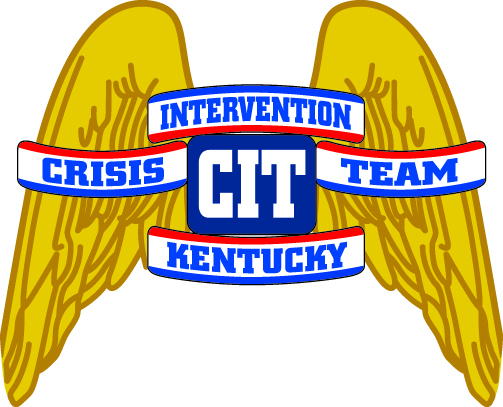 (KLEC Certified – 40 Hrs.*)Locations are subject to change.All Classes are KLEC certified for 40 hours. **NOTE:  Officers are encouraged to attend the class in their mental health region to receive the full benefits of the course.Contact the Department of Criminal Justice Training to register for classes.  Questions can be referred to Lt. Denise Spratt (ret.) #502-643-7539 or denise.spratt@kentuckycit.com .Submitted by Denise SprattCrisis Solutions, LLC  Corrected 10/12/18DATELOCATION***RECOMMENDED FOR OFFICERS IN THIS MENTAL HEALTH REGION:January 21-25, 2019Owensboro           Cigar Factory Complex, 1100 Walnut StreetRiver Valley Behavioral HealthMarch 11-15, 2019SomersetHal Rogers Fire Trng Ctr180 Oak Leaf LaneAdantaMay 20-24, 2019Northern KYBoone County Sheriffs Office3000 Conrad LaneNorthKeyJune 10-14, 2019Lexington AreaTBDBluegrass.orgJuly 8-12, 2019PaducahFour Rivers, 425 Broadway2nd Floor Classroom Four Rivers Behavioral HealthAugust 26-30, 2019Bowling GreenBowling Green PD911 Kentucky St.LifeskillsSeptember 16-20, 2019Lexington AreaTBDBluegrass.orgOctober 14-18, 2019Northern KYBoone County Sheriffs Office3000 Conrad LaneNorthKeyNovember 4-8, 2019AshlandAshland Police Dept.(??)PathwaysNovember 18-22, 2019ElizabethtownCommunicare